УДК (Код УДК!)(И. О. Фамилия автора!)(Название статьи!)Аннотация. (Первый абзац текста аннотации!).(Остальные абзацы текста аннотации!).Ключевые слова и фразы: (Ключевые слова и фразы!)ВведениеЖурнал «Программные системы: теория и приложения» публикует статьи в оригинальном авторском оформлении в принятом в журнале стиле. Поэтому редакция предъявляет повышенные требования к качеству авторского оригинала.Для подготовки оформленной в стиле журнала статьи в системе Microsoft Word 2007 автору достаточно просто заменить в данном шаблоне выделенные (вот так!) фрагменты, введение и последующий текст до сведений об авторе своим текстом.Необходимые условияНиже предельно кратко описаны особенности данного шаблона, с которыми необходимо предварительно ознакомиться.Версия программыШаблон подготовлен в программе Microsoft Word 2007, содержит все необходимые стили и шрифты и должен корректно работать в более новых версиях данной программы.Отсутствие сложных математических формулПриемлемое полиграфическое качество набора сложных математических формул достигается лишь при использовании LaTeX.Требования к оформлениюФорматирование исключительно стилями шаблона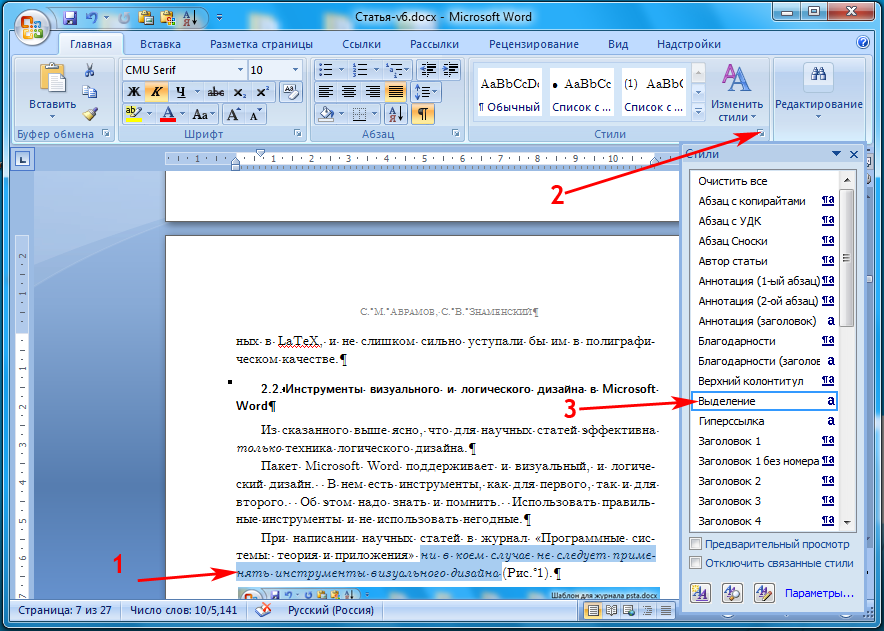 Рис. 1. Три шага операции «Применить стиль к фрагменту текста»Ниже () перечислены стили данного шаблона, которыми должна осуществляться вся без исключения разметка текста, как показано на .Таблица 1. Список стилейБезупречные структура статьи, язык изложения, пунктуация и набор формулАвтоматическая нумерация и гипертекстовые переходы по ссылкамСистематическое использование стилей позволяет обеспечить автоматическую нумерациюрисунков,таблиц,иллюстраций,выносных формули гипертекстовые переходы по ссылкам на каждый из этих элементов.Безупречные иллюстрацииИспользуемые для иллюстраций схемы, графики, чертежи и фотографии должныиметь высокое качество,не обнаруживать заметных дефектов при четырехкратном увеличенииине терять важной информации при черно-белой распечатке на обычном принтере.ЗаключениеПояснения, подробности и другая полезная информация содержатся в кратком руководстве [1].Благодарности. Авторы  и данного шаблона искренне благодарны Ивану Николаевичу Григоревскому, Екатерине Евгеньевне Григоревской, Екатерине Александровне Знаменской и Медэе Георгиевне Химшиашвили за огромную помощь в его создании.Список литературыАбрамов С. М., Знаменский С. В. Краткая инструкция для авторов журнала «Программные системы: теория и приложения» // Программные системы: теория и приложения: электрон. научн. журн. 2013. T. 4, № 2(16), с. 43–69.	
URL:	http://psta.psiras.ru/read/psta2013_2_43-69.pdfОб авторе:Образец ссылки на публикацию:(И. О. Фамилия!). (Название статьи!) // Программные системы: теория и приложения: электрон. научн. журн. 2013. T. 4, № 3(17), с. ??–??.URL:	http://psta.psiras.ru/read/???(Инициалы, фамилия автора латинскими буквами!). (Название статьи по-английски!).Abstract. (Перевод аннотации на английский язык!).Key Words and Phrases: (Перевод ключевых слов на английский язык!).Название стиляНазначение стиляАбзац с копирайтамиСтиль для форматирования абзаца с копирайтами в нижнем колонтитуле первой страницыАбзац с УДКСтиль для форматирования абзаца с номером УДКАвтор статьиИспользуется для оформления абзаца с перечнем авторов статьиАннотация (1-ый абзац)Используется для оформления 1-ого абзаца аннотацииАннотация (заголовок)Начало первого абзаца аннотации — «Аннотация.»,— выделяется стилем знаков «Аннотация (заголовок)»Аннотация (2-ой абзац)Используется для оформления 2-ого и всех последующих абзацев аннотацииНазвание статьиИспользуется для оформления абзаца с названием статьиКлючевые словаИспользуется для оформления абзаца с ключевыми словами и фразами.Ключевые слова (заголовок)Начало абзаца ключевых слов — «Ключевые слова и фразы:»,— выделяется стилем знаков «Ключевые слова (заголовок)»Заголовок 1 без номераИспользуется для оформления заголовков «Введение», «Заключение» и «Список литературы»Заголовок 1, Заголовок 2, Заголовок 3, Заголовок 4Используется для оформления заголовков первого, второго, третьего и четвертого уровня, соответственно.ОбычныйИспользуется для оформления обычных абзацев текстаПродолжение прерванного абзацаИспользуется для оформления прерванного (иллюстрацией, таблицей, списком) абзаца текстаСписок с нумерациейИспользуется для оформления абзацев–элементов нумерованных списковСписок с маркировкойИспользуется для оформления абзацев–элементов маркированных списковТаблица (название)Используется для оформления абзацев с названием таблицыТаблица (номер)Стиль символов (знаков), используется для оформления самого начала названия таблицы, например: «Таблица 49.»Таблица (текст), Таблица (влево)Используются для оформления текста внутри таблицы. Автор имеет право, где надо, использовать и иное шрифтовое и абзацное оформление.Иллюстрация (название)Используется для оформления названия иллюстрацииИллюстрация (номер)Стиль символов (знаков), используется для оформления самого начала названия рисунка, например: «Рис. 35.»РисунокИспользуется для абзаца (для абзацев) перед «Иллюстрация (название)» — этот тот абзац (абзацы), в которые вставляется графический файл.Абзац СноскиИспользуется для оформления абзацев сносокБлагодарности
Благодарности (заголовок)Стилем «Благодарности» оформляется абзац с благодарностями (в конце статьи, перед списком литературы), а начало этого абзаца — «Благодарности.»,— оформляются стилем знаков «Благодарности (заголовок)».ЛитератураИспользуется для оформления элементов списка литературыВыделениеСтиль символов (стиль знаков) — используется для оформления наиболее значимых слов (фраз) внутри абзацевОб авторе (заголовок)Используется для оформления заголовка разделов «Об авторе (авторах)» и «Образец ссылки на публикацию»Об авторе (ФИО)Используется для оформления абзаца с именем, отчеством и фамилией автора в разделе «Об авторе (авторах)»Об авторе (информация)Используется для оформления информации об авторе в разделе «Об авторе (авторах)»Теорема (заголовок)Используется для оформления заголовков теорем, лемм, следствий, замечаний, примеров, определений, предложенийТеорема (доказательство)Используется для оформления заголовка доказательства теоремы / леммыВерхний колонтитулСтиль абзацев верхних колонтитуловГиперссылкаСтиль знаков для записи гиперссылок. Как правило, применение данного стиля срабатывает автоматически, при определении гиперссылок. Например: http://psta.psiras.ru/(Имя Отчество Фамилия!)(основные сведения, разработки, награды, место работы — где делалась статья!)e-mail:	(email@avtora.ru!)